Τετάρτη 13 Μαΐου 2020						ΜαθηματικάΌνομα:____________________________Λύσε τις εύκολες προσθέσεις:10+3=			10+4=			10+5=			10+6=10+7=			10+8=			10+9=			20+1=	20+2=			20+3=			20+5=			20+7=20+9=			30+1=			30+2=			30+3=30+5=			30+4=			30+8=			40+2=40+3=			40+4=			40+6=			40+7=40+8=			40+9=			50+3=			50+7=	Διάβασε και μάθε να ανεβαίνεις απ’ έξω, 10-10 από το 0 στο 50. Στη συνέχεια γράψε το στο τετράδιο των μαθηματικών σου με τα κουτάκια, όπως το έχω γράψει εδώ , 3 φορές.Διάβασε και μάθε απ΄έξω, να κατεβαίνεις 10-10 από το 50 στο 0. Στη συνέχεια γράψε το στο τετράδιο των μαθηματικών σου με τα κουτάκια, όπως το έχω γράψει εδώ, 3 φορές.Γράψε δίπλα στις εικόνες με τα κέρματα , πόσα λεπτά είναι κάθε φορά. Σου προτείνω να ξεκινήσεις να μετράς από τα κέρματα με τη μεγαλύτερη αξία, μετά τα μικρότερα και μετά τα πιο μικρά.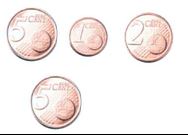 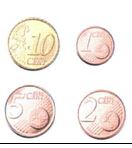 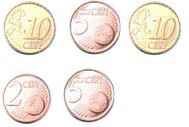 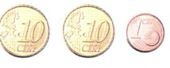 Με τη βοήθεια του 10, τώρα που έμαθες να ανεβαίνεις και να κατεβαίνεις, κάνε τις παρακάτω προσθέσεις:10+10+10+3=	10+10+8=		10+10+10+10+9=10+10+1=	10+10+3+=		10+9=10+10+10+10+5+5=	10+1=			10+2=10+5+5+5=	10+5+5+=		10+10+10+5+5+2=Συμπλήρωσε τα κενά:10+…=17	20+…=29		30+…=35		20+…=29	10+…=20		10+…+10=3040+…=46	50+…=54		10+10+…+10=35	10+5+…=25	10+…=19		30+…=4010+…=20	20+…=30		40+…=50Καλή μελέτη!5040302010050403020100